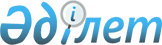 "Зайсан аудандық мәслихатының 2023 жылғы 29 желтоқсандағы "2024-2026 жылдарға арналған Зайсан ауданы Дайыр ауылдық округінің бюджеті туралы" № 01-03/VIII-17-4 шешіміне өзгерістер енгізу туралыШығыс Қазақстан облысы Зайсан аудандық мәслихатының 2024 жылғы 27 мамырдағы № VIII-23-3 шешімі
      ЗҚАИ-ның ескертпесі!
      Осы шешімнің қолданысқа енгізілу тәртібін 2-тармақтан қараңыз.
      Зайсан аудандық маслихаты ШЕШІМ ҚАБЫЛДАДЫ:
      1. Зайсан аудандық мәслихатының "2024-2026 жылдарға арналған Зайсан ауданы Дайыр ауылдық округінің бюджеті туралы" 2023 жылғы 29 желтоқсандағы №01-03/VIII-17-4 шешіміне мынадай өзгерістер енгізілсін:
      1-тармақ жаңа редакцияда жазылсын:
      "1. 2024-2026жылдарға арналған Дайыр ауылдық округінің бюджеті тиісінше1-1-қосымшаға сәйкес, соның ішінде 2024 жылға мынадай көлемдерде бекітілсін:
      1) кірістер – 78 571,2мың теңге, соның ішінде:
      салықтық түсімдер - 11 303,2 мың теңге;
      салықтық емес түсімдер – 0,0 мың теңге;
      негізгі капиталды сатудан түсетін түсімдер – 0,0 мың теңге;
      трансферттердіңтүсімдері –67 268,0мыңтеңге;
      2) шығындар –80 154,2мыңтеңге;
      3) таза бюджеттіккредиттеу– 0,0мыңтеңге, соның ішінде:
      бюджеттіккредиттер– 0,0мыңтеңге;
      бюджеттіккредиттердіөтеу – 0,0мыңтеңге;
      4) қаржыактивтеріменжасалатыноперацияларбойынша сальдо – 0,0мыңтеңге;
      қаржы активтерін сатып алу – 0,0 мың теңге;
      мемлекеттің қаржы активтерін сатудан түсетін түсімдер – 0,0 мың теңге;
      5) бюджет тапшылығы (профициті) – -1583,0 мың теңге;
      6) бюджет тапшылығын қаржыландыру (профицитті пайдалану) – 1583,0 мың теңге;
      қарыздар түсімі – 0,0 мың теңге;
      қарыздарды өтеу – 0,0 мың теңге;
      бюджет қаражатының пайдаланатын қалдықтары – 1583,0 мың теңге.".
      көрсетілген шешімнің 1-қосымшасы осы шешімнің қосымшасына сәйкес жаңа редакцияда жазылсын.
      2. Осы шешім 2024 жылғы 1 қаңтардан бастап қолданысқа енгізіледі. 2024 жылға арналған Дайыр ауылдық округінің бюджеті
					© 2012. Қазақстан Республикасы Әділет министрлігінің «Қазақстан Республикасының Заңнама және құқықтық ақпарат институты» ШЖҚ РМК
				
      Аудандық мәслихат төрағасы 

Е. Загипаров
Зайсан аудандық мәслихатының 
2024 жылғы 27 мамырдағы 
№ VIII-23-3 шешіміне 
қосымшаЗайсан аудандық мәслихатының 
2023 жылғы 29 желтоқсандағы 
№ 01-03/VIII-17-4 шешіміне 
1 қосымша
Санаты
Санаты
Санаты
Санаты
Сома (мыңтеңге)
Сыныбы
Сыныбы
Сыныбы
Сома (мыңтеңге)
Кішісыныбы
Кішісыныбы
Сома (мыңтеңге)
Атауы
Сома (мыңтеңге)
I. КІРІСТЕР
78 571,2
1
Салықтықтүсімдер
11 303,2
01
Табыссалығы
5 020,0
2
Жеке табыс салығы
5 020,0
04
Меншiккесалынатынсалықтар
5868,2
1
Мүлiккесалынатынсалықтар
430,0
3
Елді мекендер жерлеріне алынатын жер салығы
207,0
4
Көлiкқұралдарынасалынатынсалық
4943,2
5
Біріңғай жер салығы
288,0
05
Тауарларға, жұмыстарға және көрсетілетін қызметтерге салынатын iшкi салықтар
415,0
3
Табиғи және басқа да ресурстарды пайдаланғаны үшiн түсетiн түсiмдер
415,0
4
Трансферттердіңтүсімдері
67 268,0
02
Мемлекеттік басқарудың жоғары тұрған органдарынан түсетін трансферттер
67 268,0
3
Аудандардың (облыстық маңызы бар қаланың) бюджетінен трансферттер
67 268,0
Функционалдық топ
Функционалдық топ
Функционалдық топ
Функционалдық топ
Функционалдық топ
Сома (мыңтеңге)
Кішіфункция
Кішіфункция
Кішіфункция
Кішіфункция
Сома (мыңтеңге)
Бюджеттікбағдарламалардыңәкімшісі
Бюджеттікбағдарламалардыңәкімшісі
Бюджеттікбағдарламалардыңәкімшісі
Сома (мыңтеңге)
Бағдарлама
Бағдарлама
Сома (мыңтеңге)
Атауы
Сома (мыңтеңге)
II.ШЫҒЫНДАР
80 154,2
1
Жалпысипаттағымемлекеттiкқызметтер
39 871,0
1 
Мемлекеттiк басқарудың жалпы функцияларын орындайтын өкiлдi, атқарушы және басқа органдар
39 871,0
124
Аудандық маңызы бар қала, ауыл, кент, ауылдық округ әкімінің аппараты
39 871,0
001
Аудандық маңызы бар қала, ауыл, кент, ауылдық округ әкімінің қызметін қамтамасыз ету жөніндегі қызметтер
34 971,0
022
Мемлекеттік органның күрделі шығыстары
4 900,0
6
Әлеуметтiккөмекжәнеәлеуметтiкқамсыздандыру
13304,0
2
Әлеуметтiккөмек
13304,0
124
Аудандық маңызы бар қала, ауыл, кент, ауылдық округ әкімінің аппараты
13304,0
003
Мұқтаж азаматтарға үйде әлеуметтік көмек көрсету
13304,0
7
Тұрғынүй-коммуналдықшаруашылық
23 252,1
2
Коммуналдық шаруашылық
6 740,2
124
Аудандық маңызы бар қала, ауыл, кент, ауылдық округ әкімінің аппараты
6 740,2
014
Елді мекендерді сумен жабдықтауды ұйымдастыру
6 740,2
3
Елді мекендерді абаттандыру
16 511,9
124
Аудандық маңызы бар қала, ауыл, кент, ауылдық округ әкімінің аппараты
16 511,9
008 
Елдімекендердегікөшелердіжарықтандыру
3 911,9
009
Елді мекендердің санитариясын қамтамасыз ету
700,0
011
Елді мекендерді абаттандыру және көгалдандыру
11 900,0
8
Мәдениет, спорт, туризм жәнеақпараттықкеңістiк
550,0
1
Мәдениетсаласындағықызмет
450,0
124
Аудандық маңызы бар қала, ауыл, кент, ауылдық округ әкімінің аппараты
450,0
006
Жергілікті деңгейде мәдени-демалыс жұмысын қолдау
450,0
 2
Спорт
100,0
124 
Аудандық маңызы бар қала, ауыл, кент, ауылдық округ әкімінің аппараты
100,0
028 
Жергілікті деңгейде дене шынықтыру-сауықтыру және спорттық іс-шараларды өткізу
100,0
12
Көлiкжәне коммуникация
3 177,0
1 
Автомобиль көлiгi
3 177,0
124 
Аудандық маңызы бар қала, ауыл, кент, ауылдық округ әкімінің аппараты
3 177,0
013 
Аудандық маңызы бар қалаларда, ауылдарда, кенттерде, ауылдық округтерде автомобиль жолдарының жұмыс істеуін қамтамасыз ету
3 177,0
15
Трансферттер
0,1
1
Трансферттер
0,1
124
Аудандық маңызы бар қала, ауыл, кент, ауылдық округ әкімінің аппараты
0,1
048
Пайдаланылмаған (толық пайдаланылмаған) нысаналы трансферттерді қайтару
0,1
III.ТАЗА БЮДЖЕТТІК КРЕДИТТЕУ
0,0
Бюджеттіккредиттер
0,0
Бюджеттіккредиттердіөтеу
0,0
IV. ҚАРЖЫ АКТИВТЕРІМЕН ЖАСАЛАТЫН ОПЕРАЦИЯЛАР БОЙЫНША САЛЬДО
0,0
Қаржыактивтерінсатыпалу
0,0
Мемлекеттіңқаржыактивтерінсатудантүсетінтүсімдер
0,0
V.БЮДЖЕТ ТАПШЫЛЫҒЫ (ПРОФИЦИТ)
-1583,0
VI.БЮДЖЕТ ТАПШЫЛЫҒЫН ҚАРЖЫЛАНДЫРУ (ПРОФИЦИТТІ ПАЙДАЛАНУ)
1583,0
Қарыздартүсімі
0,0
Қарыздардыөтеу
0,0
8
Бюджет қаражаттарыныңпайдаланылатынқалдықтары
1583,0
01
Бюджет қаражаты қалдықтары
1583,0
1
Бюджет қаражатының бос қалдықтары
1583,0